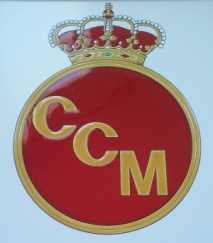 Representación del Club en Campeonatos INDIVIDUALES organizados por la Real Federación Andaluza de Golf en 2024.Durante el año 2024 el Real Club de Campo Málaga (RCCM) desea estar representado en las competiciones que a continuación se detallan: Asignación económica y requisitos:El RCCM asigna una cantidad para la inscripción en cada uno de los torneos equivalente al importe de inscripción de cada uno de ellos, con un tope de 80 €.Una vez disputadas las competiciones y publicados los resultados y clasificaciones finales, los dos jugadores que representen al club que hayan quedado mejor clasificados (primer clasificado hándicap y primer clasificado scratch) y entre los 2 mejores de las respectivas clasificaciones finales, obtendrán una ayuda para sus gastos de inscripción, con un tope máximo de 80 € por jugador. En aquellas competiciones donde no exista clasificación scratch, la asignación será para el segundo clasificado hándicap.Las cantidades mencionadas serán abonadas en secretaría del club RCCM con posterioridad a la celebración y participación efectiva en las competiciones mencionadas, previa presentación del ticket de inscripción de los mismos.  En ningún caso la cantidad total percibida como ayuda a los gastos de inscripción y desplazamiento podrá ser superior a 300 euros anuales por cada socio o socia, con independencia del número y campeonatos o trofeos en los que haya participado efectivamente representando al club RCCM.Para acceder a estas ayudas deberá acreditarse:1.- Estar al corriente de pago de sus cuotas como socio/a del club RCCM.2.- Haber participado en diez o más trofeos puntuables para la regularidad organizados por el club RCCM durante 2023 y/o 2024.3.- Los socios de reciente incorporación, es decir aquellos que nunca han sido socios del RCCM antes del 1 de enero de 2024, deberán haber participado en cuatro trofeos puntuables para la regularidad del 2024.4.- Jugar los campeonatos indicados con polo o jersey del RCCM y sin ningún logo de otro club de golf en su equipo de juego.El Comité de Competición del RCCM, se reserva la opción de modificar la designación de las competiciones en las que desea ser representado. Si fuera este el caso, se avisará con antelación suficiente de los cambios.                                               Comité de Competición RCCM                                                             Enero de 2024IndividualesFechaCompeticiónCampo1Mid Amateur – 1ª Prueba2Mid Amateur – 2ª Prueba3Mid Amateur – 3ª Prueba4Mid Amateur – 4ª Prueba5Campeonato de Andalucía Individual Senior6Campeonato de España Individual Senior